Publicado en Sigüenza el 10/12/2018 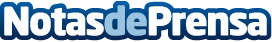 Góspel, en el Pósito de SigüenzaRebeca Rods y The Black Light Gospel Choir interpretaron anoche un concierto inolvidable en El Pósito de Sigüenza, ante una sala llena de un público entusiasta que acompañó con sus palmas, cánticos e incluso bailes, la actuación. El espectáculo forma parte del ciclo Cultura en Ruta que patrocina la Diputación Provincial de GuadalajaraDatos de contacto:Ayuntamiento de SigüenzaNota de prensa publicada en: https://www.notasdeprensa.es/gospel-en-el-posito-de-siguenza_1 Categorias: Música Castilla La Mancha Patrimonio http://www.notasdeprensa.es